Slavko Pregl: POMLADNA TIŠČANJAPreberi odlomekZapis v zvezek: Avtor in naslov Realistična pripoved je 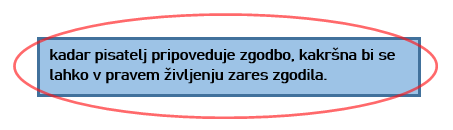 Odgovori na vprašanja.»Ko že hočeš vstati, te na levi strani prsnega koša nekaj tišči …« pravi pisatelj v prvem odstavku.1. Je bil Andrej, glavna književna oseba tega odlomka, bolan? - Najbrž si odgovoril-a, da ne. In prav imaš. Iz odlomka izpiši vse dokaze, ki potrjujejo to   trditev. Dokaze išči na podlagi opazovanja Andrejevega vedenja pred ogledalom v kuhinji, v   predsobi, na dvorišču, in nato ta dan že drugič v kopalnici. Vse ugotovitve piši v obliki   stolpca na desno stran lista.2. Nato na levo stran lista zapiši svoje mnenje.3. Je med besedilom Pomladna tiščanja in Lainščkovo pesmijo Srečanje kakšna podobnost?      V čem?3. Kaj pomeni, da Andrej ne koraka samo iz predsobe na stopnišče, ampak tudi iz maminega      življenja?4. Kako si zamišljaš svoje življenje, ko boš odkorakal-a od doma?5. Zamisli si, da je fantu iz pesmi Srečanje ime Feri. Punce napišejo SMS Feriju, fantje pa     SMS Špeli.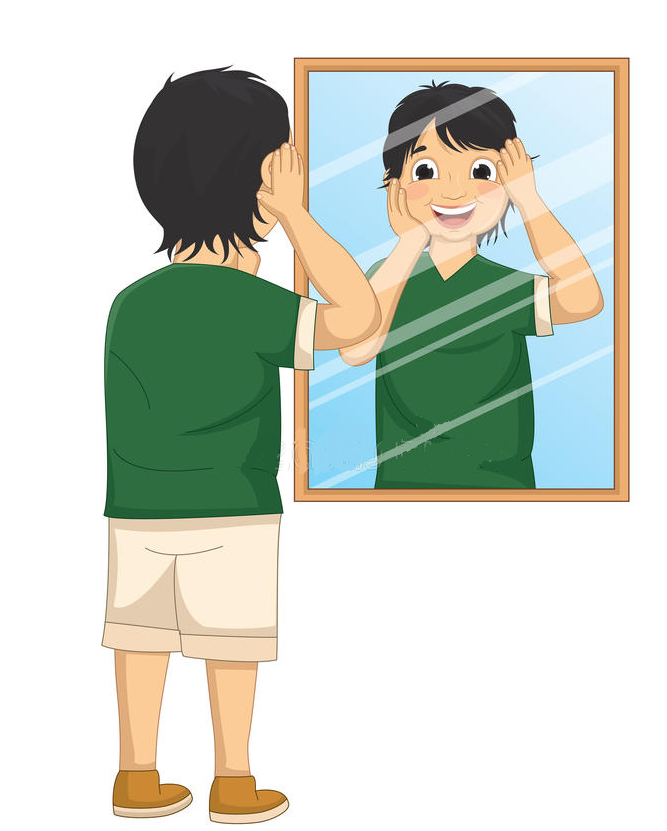 